Mrs. Friend’s Pre-K Lesson PlansWeek 5:   September 14-18, 2020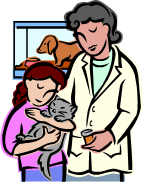 Theme of the Week:  Pets   Letter of the Week: EeNumber of the Week: 3Color of the Week: GreenShape of the Week: TriangleWord Wall Words: greenWednesday’s are early out***Plans are subject to change based on difficulty and schedule changes throughout the week.***MondayTuesdayTuesdayWednesdayWednesdayThursdayThursdayFriday8:40-9:25Developmental CentersDevelopmental CentersHousekeeping: Pet Shop and VetWriting: Free Drawing/Writing using markers, crayons, and stencilsFine Motor: tracing and cutting and animal lacing Art: Paint Play Dough: cooking cuttersSensory Table: beans, animal counters Library:  Colors, animal booksScience: Shake it up, magnifying glasses  Blocks:  Wooden blocksPuzzles:  Various puzzles.  May pull out easy puzzles on the table each morningPocket Chart: Pets*Students are also able to go to the Poetry center, ABC center, Math center, or any other center set up for Literacy/Math centers during developmental centers.PASS Skills: ATL S1.3, 1.5, 1.6, 1.7, 1.8, CS S1.1, 1.2, 1.3, LA @2.3, 2.5, 3.1, 3.4, 3.6, 3.9, 9.1, 9.2, 9.3, HSPD S2.1, 2.2, SPS S1.1, 1.2, 1.3, 1.4, 1.5, 1.6, 1.7, 1.8, 1.9, 1.10Objective:  Participate freely in centers while being creative and learning to play well with others.RWSRDevelopmental CentersHousekeeping: Pet Shop and VetWriting: Free Drawing/Writing using markers, crayons, and stencilsFine Motor: tracing and cutting and animal lacing Art: Paint Play Dough: cooking cuttersSensory Table: beans, animal counters Library:  Colors, animal booksScience: Shake it up, magnifying glasses  Blocks:  Wooden blocksPuzzles:  Various puzzles.  May pull out easy puzzles on the table each morningPocket Chart: Pets*Students are also able to go to the Poetry center, ABC center, Math center, or any other center set up for Literacy/Math centers during developmental centers.PASS Skills: ATL S1.3, 1.5, 1.6, 1.7, 1.8, CS S1.1, 1.2, 1.3, LA @2.3, 2.5, 3.1, 3.4, 3.6, 3.9, 9.1, 9.2, 9.3, HSPD S2.1, 2.2, SPS S1.1, 1.2, 1.3, 1.4, 1.5, 1.6, 1.7, 1.8, 1.9, 1.10Objective:  Participate freely in centers while being creative and learning to play well with others.RWSRDevelopmental CentersHousekeeping: Pet Shop and VetWriting: Free Drawing/Writing using markers, crayons, and stencilsFine Motor: tracing and cutting and animal lacing Art: Paint Play Dough: cooking cuttersSensory Table: beans, animal counters Library:  Colors, animal booksScience: Shake it up, magnifying glasses  Blocks:  Wooden blocksPuzzles:  Various puzzles.  May pull out easy puzzles on the table each morningPocket Chart: Pets*Students are also able to go to the Poetry center, ABC center, Math center, or any other center set up for Literacy/Math centers during developmental centers.PASS Skills: ATL S1.3, 1.5, 1.6, 1.7, 1.8, CS S1.1, 1.2, 1.3, LA @2.3, 2.5, 3.1, 3.4, 3.6, 3.9, 9.1, 9.2, 9.3, HSPD S2.1, 2.2, SPS S1.1, 1.2, 1.3, 1.4, 1.5, 1.6, 1.7, 1.8, 1.9, 1.10Objective:  Participate freely in centers while being creative and learning to play well with others.RWSRDevelopmental CentersHousekeeping: Pet Shop and VetWriting: Free Drawing/Writing using markers, crayons, and stencilsFine Motor: tracing and cutting and animal lacing Art: Paint Play Dough: cooking cuttersSensory Table: beans, animal counters Library:  Colors, animal booksScience: Shake it up, magnifying glasses  Blocks:  Wooden blocksPuzzles:  Various puzzles.  May pull out easy puzzles on the table each morningPocket Chart: Pets*Students are also able to go to the Poetry center, ABC center, Math center, or any other center set up for Literacy/Math centers during developmental centers.PASS Skills: ATL S1.3, 1.5, 1.6, 1.7, 1.8, CS S1.1, 1.2, 1.3, LA @2.3, 2.5, 3.1, 3.4, 3.6, 3.9, 9.1, 9.2, 9.3, HSPD S2.1, 2.2, SPS S1.1, 1.2, 1.3, 1.4, 1.5, 1.6, 1.7, 1.8, 1.9, 1.10Objective:  Participate freely in centers while being creative and learning to play well with others.RWSRDevelopmental CentersHousekeeping: Pet Shop and VetWriting: Free Drawing/Writing using markers, crayons, and stencilsFine Motor: tracing and cutting and animal lacing Art: Paint Play Dough: cooking cuttersSensory Table: beans, animal counters Library:  Colors, animal booksScience: Shake it up, magnifying glasses  Blocks:  Wooden blocksPuzzles:  Various puzzles.  May pull out easy puzzles on the table each morningPocket Chart: Pets*Students are also able to go to the Poetry center, ABC center, Math center, or any other center set up for Literacy/Math centers during developmental centers.PASS Skills: ATL S1.3, 1.5, 1.6, 1.7, 1.8, CS S1.1, 1.2, 1.3, LA @2.3, 2.5, 3.1, 3.4, 3.6, 3.9, 9.1, 9.2, 9.3, HSPD S2.1, 2.2, SPS S1.1, 1.2, 1.3, 1.4, 1.5, 1.6, 1.7, 1.8, 1.9, 1.10Objective:  Participate freely in centers while being creative and learning to play well with others.RWSRDevelopmental CentersHousekeeping: Pet Shop and VetWriting: Free Drawing/Writing using markers, crayons, and stencilsFine Motor: tracing and cutting and animal lacing Art: Paint Play Dough: cooking cuttersSensory Table: beans, animal counters Library:  Colors, animal booksScience: Shake it up, magnifying glasses  Blocks:  Wooden blocksPuzzles:  Various puzzles.  May pull out easy puzzles on the table each morningPocket Chart: Pets*Students are also able to go to the Poetry center, ABC center, Math center, or any other center set up for Literacy/Math centers during developmental centers.PASS Skills: ATL S1.3, 1.5, 1.6, 1.7, 1.8, CS S1.1, 1.2, 1.3, LA @2.3, 2.5, 3.1, 3.4, 3.6, 3.9, 9.1, 9.2, 9.3, HSPD S2.1, 2.2, SPS S1.1, 1.2, 1.3, 1.4, 1.5, 1.6, 1.7, 1.8, 1.9, 1.10Objective:  Participate freely in centers while being creative and learning to play well with others.RWSRDevelopmental CentersHousekeeping: Pet Shop and VetWriting: Free Drawing/Writing using markers, crayons, and stencilsFine Motor: tracing and cutting and animal lacing Art: Paint Play Dough: cooking cuttersSensory Table: beans, animal counters Library:  Colors, animal booksScience: Shake it up, magnifying glasses  Blocks:  Wooden blocksPuzzles:  Various puzzles.  May pull out easy puzzles on the table each morningPocket Chart: Pets*Students are also able to go to the Poetry center, ABC center, Math center, or any other center set up for Literacy/Math centers during developmental centers.PASS Skills: ATL S1.3, 1.5, 1.6, 1.7, 1.8, CS S1.1, 1.2, 1.3, LA @2.3, 2.5, 3.1, 3.4, 3.6, 3.9, 9.1, 9.2, 9.3, HSPD S2.1, 2.2, SPS S1.1, 1.2, 1.3, 1.4, 1.5, 1.6, 1.7, 1.8, 1.9, 1.10Objective:  Participate freely in centers while being creative and learning to play well with others.RWSRDevelopmental CentersHousekeeping: Pet Shop and VetWriting: Free Drawing/Writing using markers, crayons, and stencilsFine Motor: tracing and cutting and animal lacing Art: Paint Play Dough: cooking cuttersSensory Table: beans, animal counters Library:  Colors, animal booksScience: Shake it up, magnifying glasses  Blocks:  Wooden blocksPuzzles:  Various puzzles.  May pull out easy puzzles on the table each morningPocket Chart: Pets*Students are also able to go to the Poetry center, ABC center, Math center, or any other center set up for Literacy/Math centers during developmental centers.PASS Skills: ATL S1.3, 1.5, 1.6, 1.7, 1.8, CS S1.1, 1.2, 1.3, LA @2.3, 2.5, 3.1, 3.4, 3.6, 3.9, 9.1, 9.2, 9.3, HSPD S2.1, 2.2, SPS S1.1, 1.2, 1.3, 1.4, 1.5, 1.6, 1.7, 1.8, 1.9, 1.10Objective:  Participate freely in centers while being creative and learning to play well with others.RWSR9:25-9:30Restroom BreakRestroom BreakRestroom BreakRestroom BreakRestroom BreakRestroom BreakRestroom BreakRestroom Break9:30-9:45PE Every Tuesday 9:30-9:55Rise and Shine, Greeting, Flag SaluteCalendar Activities:  Day of the week, Month of the year, Counting days of school, Birthdays, Weather, Yesterday, Today, and Tomorrow, Seasons of the Year,Song: G-R-E-E-NPoem:  PetsOther Activities:  Leaders of the Day, Name of the Day, counting CC Skills: ATL 1.1, 1.2, 1.5, 1.6, 1.8; Cr. Sk. 1.1, 1.5, 1.6, 1.7; Writing 1.1; O.L. 1.1, 2.2, 3.1, 3.2, 3.3, 3.4, 3.5, 3.6, 3.8, 3.9, 5.1, 5.2, 6.1, 6.2, 6.3, 6.4, 7.1, 7.3, 8.1, 8.3, 8.4, 8.5, 8.6; Math 1.1, 1.2, 2.1, 2.2, 2.3, 2.4, 2.5, 2.6, 2.7, 3.1, 3.2, 4.2, 5.2, 5.3; Sci. 1.5, 4.2, 4.3; Soc./Personal Sk. 1.1, 1.7, 1.9, 2.2; Soc. St. 1.1, 1.2, 1.3, 1.4, 1.6Objectives:  Listen to others while in large and small groups.  Identify the American flag as a national symbol of our country, and understand the etiquette of its use.  Identify the Oklahoma flag as a symbol of our state.  Begin to develop an understanding of days of the week.  Begin to recognize their own name and names of their peers.RWSRRise and Shine, Greeting, Flag SaluteCalendar Activities:  Day of the week, Month of the year, Counting days of school, Birthdays, Weather, Yesterday, Today, and Tomorrow, Seasons of the Year,Song: G-R-E-E-NPoem:  PetsOther Activities:  Leaders of the Day, Name of the Day, counting CC Skills: ATL 1.1, 1.2, 1.5, 1.6, 1.8; Cr. Sk. 1.1, 1.5, 1.6, 1.7; Writing 1.1; O.L. 1.1, 2.2, 3.1, 3.2, 3.3, 3.4, 3.5, 3.6, 3.8, 3.9, 5.1, 5.2, 6.1, 6.2, 6.3, 6.4, 7.1, 7.3, 8.1, 8.3, 8.4, 8.5, 8.6; Math 1.1, 1.2, 2.1, 2.2, 2.3, 2.4, 2.5, 2.6, 2.7, 3.1, 3.2, 4.2, 5.2, 5.3; Sci. 1.5, 4.2, 4.3; Soc./Personal Sk. 1.1, 1.7, 1.9, 2.2; Soc. St. 1.1, 1.2, 1.3, 1.4, 1.6Objectives:  Listen to others while in large and small groups.  Identify the American flag as a national symbol of our country, and understand the etiquette of its use.  Identify the Oklahoma flag as a symbol of our state.  Begin to develop an understanding of days of the week.  Begin to recognize their own name and names of their peers.RWSRRise and Shine, Greeting, Flag SaluteCalendar Activities:  Day of the week, Month of the year, Counting days of school, Birthdays, Weather, Yesterday, Today, and Tomorrow, Seasons of the Year,Song: G-R-E-E-NPoem:  PetsOther Activities:  Leaders of the Day, Name of the Day, counting CC Skills: ATL 1.1, 1.2, 1.5, 1.6, 1.8; Cr. Sk. 1.1, 1.5, 1.6, 1.7; Writing 1.1; O.L. 1.1, 2.2, 3.1, 3.2, 3.3, 3.4, 3.5, 3.6, 3.8, 3.9, 5.1, 5.2, 6.1, 6.2, 6.3, 6.4, 7.1, 7.3, 8.1, 8.3, 8.4, 8.5, 8.6; Math 1.1, 1.2, 2.1, 2.2, 2.3, 2.4, 2.5, 2.6, 2.7, 3.1, 3.2, 4.2, 5.2, 5.3; Sci. 1.5, 4.2, 4.3; Soc./Personal Sk. 1.1, 1.7, 1.9, 2.2; Soc. St. 1.1, 1.2, 1.3, 1.4, 1.6Objectives:  Listen to others while in large and small groups.  Identify the American flag as a national symbol of our country, and understand the etiquette of its use.  Identify the Oklahoma flag as a symbol of our state.  Begin to develop an understanding of days of the week.  Begin to recognize their own name and names of their peers.RWSRRise and Shine, Greeting, Flag SaluteCalendar Activities:  Day of the week, Month of the year, Counting days of school, Birthdays, Weather, Yesterday, Today, and Tomorrow, Seasons of the Year,Song: G-R-E-E-NPoem:  PetsOther Activities:  Leaders of the Day, Name of the Day, counting CC Skills: ATL 1.1, 1.2, 1.5, 1.6, 1.8; Cr. Sk. 1.1, 1.5, 1.6, 1.7; Writing 1.1; O.L. 1.1, 2.2, 3.1, 3.2, 3.3, 3.4, 3.5, 3.6, 3.8, 3.9, 5.1, 5.2, 6.1, 6.2, 6.3, 6.4, 7.1, 7.3, 8.1, 8.3, 8.4, 8.5, 8.6; Math 1.1, 1.2, 2.1, 2.2, 2.3, 2.4, 2.5, 2.6, 2.7, 3.1, 3.2, 4.2, 5.2, 5.3; Sci. 1.5, 4.2, 4.3; Soc./Personal Sk. 1.1, 1.7, 1.9, 2.2; Soc. St. 1.1, 1.2, 1.3, 1.4, 1.6Objectives:  Listen to others while in large and small groups.  Identify the American flag as a national symbol of our country, and understand the etiquette of its use.  Identify the Oklahoma flag as a symbol of our state.  Begin to develop an understanding of days of the week.  Begin to recognize their own name and names of their peers.RWSRRise and Shine, Greeting, Flag SaluteCalendar Activities:  Day of the week, Month of the year, Counting days of school, Birthdays, Weather, Yesterday, Today, and Tomorrow, Seasons of the Year,Song: G-R-E-E-NPoem:  PetsOther Activities:  Leaders of the Day, Name of the Day, counting CC Skills: ATL 1.1, 1.2, 1.5, 1.6, 1.8; Cr. Sk. 1.1, 1.5, 1.6, 1.7; Writing 1.1; O.L. 1.1, 2.2, 3.1, 3.2, 3.3, 3.4, 3.5, 3.6, 3.8, 3.9, 5.1, 5.2, 6.1, 6.2, 6.3, 6.4, 7.1, 7.3, 8.1, 8.3, 8.4, 8.5, 8.6; Math 1.1, 1.2, 2.1, 2.2, 2.3, 2.4, 2.5, 2.6, 2.7, 3.1, 3.2, 4.2, 5.2, 5.3; Sci. 1.5, 4.2, 4.3; Soc./Personal Sk. 1.1, 1.7, 1.9, 2.2; Soc. St. 1.1, 1.2, 1.3, 1.4, 1.6Objectives:  Listen to others while in large and small groups.  Identify the American flag as a national symbol of our country, and understand the etiquette of its use.  Identify the Oklahoma flag as a symbol of our state.  Begin to develop an understanding of days of the week.  Begin to recognize their own name and names of their peers.RWSRRise and Shine, Greeting, Flag SaluteCalendar Activities:  Day of the week, Month of the year, Counting days of school, Birthdays, Weather, Yesterday, Today, and Tomorrow, Seasons of the Year,Song: G-R-E-E-NPoem:  PetsOther Activities:  Leaders of the Day, Name of the Day, counting CC Skills: ATL 1.1, 1.2, 1.5, 1.6, 1.8; Cr. Sk. 1.1, 1.5, 1.6, 1.7; Writing 1.1; O.L. 1.1, 2.2, 3.1, 3.2, 3.3, 3.4, 3.5, 3.6, 3.8, 3.9, 5.1, 5.2, 6.1, 6.2, 6.3, 6.4, 7.1, 7.3, 8.1, 8.3, 8.4, 8.5, 8.6; Math 1.1, 1.2, 2.1, 2.2, 2.3, 2.4, 2.5, 2.6, 2.7, 3.1, 3.2, 4.2, 5.2, 5.3; Sci. 1.5, 4.2, 4.3; Soc./Personal Sk. 1.1, 1.7, 1.9, 2.2; Soc. St. 1.1, 1.2, 1.3, 1.4, 1.6Objectives:  Listen to others while in large and small groups.  Identify the American flag as a national symbol of our country, and understand the etiquette of its use.  Identify the Oklahoma flag as a symbol of our state.  Begin to develop an understanding of days of the week.  Begin to recognize their own name and names of their peers.RWSRRise and Shine, Greeting, Flag SaluteCalendar Activities:  Day of the week, Month of the year, Counting days of school, Birthdays, Weather, Yesterday, Today, and Tomorrow, Seasons of the Year,Song: G-R-E-E-NPoem:  PetsOther Activities:  Leaders of the Day, Name of the Day, counting CC Skills: ATL 1.1, 1.2, 1.5, 1.6, 1.8; Cr. Sk. 1.1, 1.5, 1.6, 1.7; Writing 1.1; O.L. 1.1, 2.2, 3.1, 3.2, 3.3, 3.4, 3.5, 3.6, 3.8, 3.9, 5.1, 5.2, 6.1, 6.2, 6.3, 6.4, 7.1, 7.3, 8.1, 8.3, 8.4, 8.5, 8.6; Math 1.1, 1.2, 2.1, 2.2, 2.3, 2.4, 2.5, 2.6, 2.7, 3.1, 3.2, 4.2, 5.2, 5.3; Sci. 1.5, 4.2, 4.3; Soc./Personal Sk. 1.1, 1.7, 1.9, 2.2; Soc. St. 1.1, 1.2, 1.3, 1.4, 1.6Objectives:  Listen to others while in large and small groups.  Identify the American flag as a national symbol of our country, and understand the etiquette of its use.  Identify the Oklahoma flag as a symbol of our state.  Begin to develop an understanding of days of the week.  Begin to recognize their own name and names of their peers.RWSRRise and Shine, Greeting, Flag SaluteCalendar Activities:  Day of the week, Month of the year, Counting days of school, Birthdays, Weather, Yesterday, Today, and Tomorrow, Seasons of the Year,Song: G-R-E-E-NPoem:  PetsOther Activities:  Leaders of the Day, Name of the Day, counting CC Skills: ATL 1.1, 1.2, 1.5, 1.6, 1.8; Cr. Sk. 1.1, 1.5, 1.6, 1.7; Writing 1.1; O.L. 1.1, 2.2, 3.1, 3.2, 3.3, 3.4, 3.5, 3.6, 3.8, 3.9, 5.1, 5.2, 6.1, 6.2, 6.3, 6.4, 7.1, 7.3, 8.1, 8.3, 8.4, 8.5, 8.6; Math 1.1, 1.2, 2.1, 2.2, 2.3, 2.4, 2.5, 2.6, 2.7, 3.1, 3.2, 4.2, 5.2, 5.3; Sci. 1.5, 4.2, 4.3; Soc./Personal Sk. 1.1, 1.7, 1.9, 2.2; Soc. St. 1.1, 1.2, 1.3, 1.4, 1.6Objectives:  Listen to others while in large and small groups.  Identify the American flag as a national symbol of our country, and understand the etiquette of its use.  Identify the Oklahoma flag as a symbol of our state.  Begin to develop an understanding of days of the week.  Begin to recognize their own name and names of their peers.RWSR9:45-10:00Math Mini-LessonCCS: ATL 1.1, 1.2, 1.7, Cr. Sk. 1.2, 1.4;O.L. 1.1, 1.2, 2.1, 2.2, 3.1, 3.7, 7.2, Math 2.1, 2.2, 2.3, 2.4, 5.1, 5.2, 5.3 Objective:  Actively participate in counting activities and practice counting and identifying numbers 1-10.  Go over shapes and colors and play various games or activities.  Lesson:  Counting, triangle, color green song, AB patterns.     RWSRMath Mini-LessonCCS: ATL 1.1, 1.2, 1.7, Cr. Sk. 1.2, 1.4;O.L. 1.1, 1.2, 2.1, 2.2, 3.1, 3.7, 7.2, Math 2.1, 2.2, 2.3, 2.4, 5.1, 5.2, 5.3 Objective:  Actively participate in counting activities and practice counting and identifying numbers 1-10.  Go over shapes and colors and play various games or activities.  Lesson:  Counting, triangle, color green song, AB patterns.     RWSRMath Mini-LessonCCS: ATL 1.1, 1.2, 1.7, Cr. Sk. 1.2, 1.4;O.L. 1.1, 1.2, 2.1, 2.2, 3.1, 3.7, 7.2, Math 2.1, 2.2, 2.3, 2.4, 5.1, 5.2, 5.3 Objective:  Actively participate in counting activities and practice counting and identifying numbers 1-10.  Go over shapes and colors and play various games or activities.  Lesson:  Counting, triangle, color green song, AB patterns.     RWSRMath Mini-LessonCCS: ATL 1.1, 1.2, 1.7, Cr. Sk. 1.2, 1.4;O.L. 1.1, 1.2, 2.1, 2.2, 3.1, 3.7, 7.2, Math 2.1, 2.2, 2.3, 2.4, 5.1, 5.2, 5.3 Objective:  Actively participate in counting activities and practice counting and identifying numbers 1-10.  Go over shapes and colors and play various games or activities.  Lesson:  Counting, triangle, color green song, AB patterns.     RWSRMath Mini-LessonCCS: ATL 1.1, 1.2, 1.7, Cr. Sk. 1.2, 1.4;O.L. 1.1, 1.2, 2.1, 2.2, 3.1, 3.7, 7.2, Math 2.1, 2.2, 2.3, 2.4, 5.1, 5.2, 5.3 Objective:  Actively participate in counting activities and practice counting and identifying numbers 1-10.  Go over shapes and colors and play various games or activities.  Lesson:  Counting, triangle, color green song, AB patterns.     RWSRMath Mini-LessonCCS: ATL 1.1, 1.2, 1.7, Cr. Sk. 1.2, 1.4;O.L. 1.1, 1.2, 2.1, 2.2, 3.1, 3.7, 7.2, Math 2.1, 2.2, 2.3, 2.4, 5.1, 5.2, 5.3 Objective:  Actively participate in counting activities and practice counting and identifying numbers 1-10.  Go over shapes and colors and play various games or activities.  Lesson:  Counting, triangle, color green song, AB patterns.     RWSRMath Mini-LessonCCS: ATL 1.1, 1.2, 1.7, Cr. Sk. 1.2, 1.4;O.L. 1.1, 1.2, 2.1, 2.2, 3.1, 3.7, 7.2, Math 2.1, 2.2, 2.3, 2.4, 5.1, 5.2, 5.3 Objective:  Actively participate in counting activities and practice counting and identifying numbers 1-10.  Go over shapes and colors and play various games or activities.  Lesson:  Counting, triangle, color green song, AB patterns.     RWSRMath Mini-LessonCCS: ATL 1.1, 1.2, 1.7, Cr. Sk. 1.2, 1.4;O.L. 1.1, 1.2, 2.1, 2.2, 3.1, 3.7, 7.2, Math 2.1, 2.2, 2.3, 2.4, 5.1, 5.2, 5.3 Objective:  Actively participate in counting activities and practice counting and identifying numbers 1-10.  Go over shapes and colors and play various games or activities.  Lesson:  Counting, triangle, color green song, AB patterns.     RWSR9:45-10:00Math Mini-LessonOWL Unit 1Sorting Buttons:Data Analysis (sort objects and describe how the groups are similar and different)(Teacher Book pg. 298, Day 1)Sorting in Our Circle:Data Analysis (sort objects and describe how the groups are similar and different)(teacher book pg. 298 day 2)Counting, Shape and Color Songs on Smart Board Wipe off board number 3Counting, Shape and Color Songs on Smart Board Wipe off board number 3Sorting by Attributes:Data Analysis(sort objects and describe how the groups are similar and different) (teacher book pg. 299 Day 3)Sorting by Attributes:Data Analysis(sort objects and describe how the groups are similar and different) (teacher book pg. 299 Day 3)Sorting by Attributes:Data Analysis(sort objects and describe how the groups are similar and different) (teacher book pg. 299 Day 3)Review Shapes: Circle, Square, Triangle, Rectangle Shape songs (students will help name the shapes)10:00-10:30Morning Recess CCS: ATL 1.3, 1.5, 1.6, 1.7, 1.8; Cr. Sk. 1.2, 1.3; L.A. 1.2, 2.1, 2.5, 7.1; H.S.P. 1.1, 1.2, 1.3, 1.4, 1.5, 1.6, 3.1, 3.4 OBJ: Demonstrate increasing abilities to use the slide and swings.Lesson: Participate in free play outdoors.RWSRMorning Recess CCS: ATL 1.3, 1.5, 1.6, 1.7, 1.8; Cr. Sk. 1.2, 1.3; L.A. 1.2, 2.1, 2.5, 7.1; H.S.P. 1.1, 1.2, 1.3, 1.4, 1.5, 1.6, 3.1, 3.4 OBJ: Demonstrate increasing abilities to use the slide and swings.Lesson: Participate in free play outdoors.RWSRMorning Recess CCS: ATL 1.3, 1.5, 1.6, 1.7, 1.8; Cr. Sk. 1.2, 1.3; L.A. 1.2, 2.1, 2.5, 7.1; H.S.P. 1.1, 1.2, 1.3, 1.4, 1.5, 1.6, 3.1, 3.4 OBJ: Demonstrate increasing abilities to use the slide and swings.Lesson: Participate in free play outdoors.RWSRMorning Recess CCS: ATL 1.3, 1.5, 1.6, 1.7, 1.8; Cr. Sk. 1.2, 1.3; L.A. 1.2, 2.1, 2.5, 7.1; H.S.P. 1.1, 1.2, 1.3, 1.4, 1.5, 1.6, 3.1, 3.4 OBJ: Demonstrate increasing abilities to use the slide and swings.Lesson: Participate in free play outdoors.RWSRMorning Recess CCS: ATL 1.3, 1.5, 1.6, 1.7, 1.8; Cr. Sk. 1.2, 1.3; L.A. 1.2, 2.1, 2.5, 7.1; H.S.P. 1.1, 1.2, 1.3, 1.4, 1.5, 1.6, 3.1, 3.4 OBJ: Demonstrate increasing abilities to use the slide and swings.Lesson: Participate in free play outdoors.RWSRMorning Recess CCS: ATL 1.3, 1.5, 1.6, 1.7, 1.8; Cr. Sk. 1.2, 1.3; L.A. 1.2, 2.1, 2.5, 7.1; H.S.P. 1.1, 1.2, 1.3, 1.4, 1.5, 1.6, 3.1, 3.4 OBJ: Demonstrate increasing abilities to use the slide and swings.Lesson: Participate in free play outdoors.RWSRMorning Recess CCS: ATL 1.3, 1.5, 1.6, 1.7, 1.8; Cr. Sk. 1.2, 1.3; L.A. 1.2, 2.1, 2.5, 7.1; H.S.P. 1.1, 1.2, 1.3, 1.4, 1.5, 1.6, 3.1, 3.4 OBJ: Demonstrate increasing abilities to use the slide and swings.Lesson: Participate in free play outdoors.RWSRMorning Recess CCS: ATL 1.3, 1.5, 1.6, 1.7, 1.8; Cr. Sk. 1.2, 1.3; L.A. 1.2, 2.1, 2.5, 7.1; H.S.P. 1.1, 1.2, 1.3, 1.4, 1.5, 1.6, 3.1, 3.4 OBJ: Demonstrate increasing abilities to use the slide and swings.Lesson: Participate in free play outdoors.RWSR10:30-10:45M,T,TH,FLiteracy Mini-LessonCCS: L.A. 1.1, 1.2, 2.2, 2.5, 3.1, 1.2, 3.3, 3.4, 3.5, 3.6, 3.7, 3.8, 7.3, 8.1, 8.2, 8.3, 8.4, 8.5, 8.6Objective:  To listen and participate in literacy activities while learning to sit correctly and not disrupt neighbor.Lesson:  Go over ABC’s, use smart board with ABC activities.  RWSRLiteracy Mini-LessonCCS: L.A. 1.1, 1.2, 2.2, 2.5, 3.1, 1.2, 3.3, 3.4, 3.5, 3.6, 3.7, 3.8, 7.3, 8.1, 8.2, 8.3, 8.4, 8.5, 8.6Objective:  To listen and participate in literacy activities while learning to sit correctly and not disrupt neighbor.Lesson:  Go over ABC’s, use smart board with ABC activities.  RWSRLiteracy Mini-LessonCCS: L.A. 1.1, 1.2, 2.2, 2.5, 3.1, 1.2, 3.3, 3.4, 3.5, 3.6, 3.7, 3.8, 7.3, 8.1, 8.2, 8.3, 8.4, 8.5, 8.6Objective:  To listen and participate in literacy activities while learning to sit correctly and not disrupt neighbor.Lesson:  Go over ABC’s, use smart board with ABC activities.  RWSRLiteracy Mini-LessonCCS: L.A. 1.1, 1.2, 2.2, 2.5, 3.1, 1.2, 3.3, 3.4, 3.5, 3.6, 3.7, 3.8, 7.3, 8.1, 8.2, 8.3, 8.4, 8.5, 8.6Objective:  To listen and participate in literacy activities while learning to sit correctly and not disrupt neighbor.Lesson:  Go over ABC’s, use smart board with ABC activities.  RWSRLiteracy Mini-LessonCCS: L.A. 1.1, 1.2, 2.2, 2.5, 3.1, 1.2, 3.3, 3.4, 3.5, 3.6, 3.7, 3.8, 7.3, 8.1, 8.2, 8.3, 8.4, 8.5, 8.6Objective:  To listen and participate in literacy activities while learning to sit correctly and not disrupt neighbor.Lesson:  Go over ABC’s, use smart board with ABC activities.  RWSRLiteracy Mini-LessonCCS: L.A. 1.1, 1.2, 2.2, 2.5, 3.1, 1.2, 3.3, 3.4, 3.5, 3.6, 3.7, 3.8, 7.3, 8.1, 8.2, 8.3, 8.4, 8.5, 8.6Objective:  To listen and participate in literacy activities while learning to sit correctly and not disrupt neighbor.Lesson:  Go over ABC’s, use smart board with ABC activities.  RWSRLiteracy Mini-LessonCCS: L.A. 1.1, 1.2, 2.2, 2.5, 3.1, 1.2, 3.3, 3.4, 3.5, 3.6, 3.7, 3.8, 7.3, 8.1, 8.2, 8.3, 8.4, 8.5, 8.6Objective:  To listen and participate in literacy activities while learning to sit correctly and not disrupt neighbor.Lesson:  Go over ABC’s, use smart board with ABC activities.  RWSRLiteracy Mini-LessonCCS: L.A. 1.1, 1.2, 2.2, 2.5, 3.1, 1.2, 3.3, 3.4, 3.5, 3.6, 3.7, 3.8, 7.3, 8.1, 8.2, 8.3, 8.4, 8.5, 8.6Objective:  To listen and participate in literacy activities while learning to sit correctly and not disrupt neighbor.Lesson:  Go over ABC’s, use smart board with ABC activities.  RWSR10:30-10:45Literacy Mini-LessonOWL Unit 1Letter Ee Starfall.comwords that start with Ee (Sounds and Letter Ee card)RWSR How do Friends Get Along? Oral Language; Listening Comprehension; Phonological Awareness; Alphabet Knowledge(use language in a discussion; expand word knowledge; blend & segment syllables; identify letters)concept cards: 19-24(Teacher Book pg 271 Day 1)RWSRABC’s Songs on Smart BoardWipe off board letter EeABC’s Songs on Smart BoardWipe off board letter EeShared Reading: Oral Language; Concept of Print; Motivation to Read(Understand meanings of words; retell a book)Big Book: My Friends(Teacher Book pg. 279 Day 5)RWSRShared Reading: Oral Language; Concept of Print; Motivation to Read(Understand meanings of words; retell a book)Big Book: My Friends(Teacher Book pg. 279 Day 5)RWSRWeekly ReaderRWSRWeekly ReaderRWSR10:45-10:55Bathroom Break/Read AloudBathroom Break/Read AloudBathroom Break/Read AloudBathroom Break/Read AloudBathroom Break/Read AloudBathroom Break/Read AloudBathroom Break/Read AloudBathroom Break/Read AloudRead-A-LoudI’m Not Sleepy, Whistle For Willie, Please, Puppy, Please, What Do You Do With An IdeaCCS: A.T.L. 1.2; L.A. 1.1, 2.2, 2.5, 3.1, 3.2, 3.3, 3.4, 3.5, 3.7, 3.8, 6.2, 6.3, 6.4, 7.1, 7.3, 8.1, 8.2, 8.3, 8.4, 8.5, 8.6, 9.1, 9.2 OBJ: Listen with interest to stories read aloud.RWSRRead-A-LoudI’m Not Sleepy, Whistle For Willie, Please, Puppy, Please, What Do You Do With An IdeaCCS: A.T.L. 1.2; L.A. 1.1, 2.2, 2.5, 3.1, 3.2, 3.3, 3.4, 3.5, 3.7, 3.8, 6.2, 6.3, 6.4, 7.1, 7.3, 8.1, 8.2, 8.3, 8.4, 8.5, 8.6, 9.1, 9.2 OBJ: Listen with interest to stories read aloud.RWSRRead-A-LoudI’m Not Sleepy, Whistle For Willie, Please, Puppy, Please, What Do You Do With An IdeaCCS: A.T.L. 1.2; L.A. 1.1, 2.2, 2.5, 3.1, 3.2, 3.3, 3.4, 3.5, 3.7, 3.8, 6.2, 6.3, 6.4, 7.1, 7.3, 8.1, 8.2, 8.3, 8.4, 8.5, 8.6, 9.1, 9.2 OBJ: Listen with interest to stories read aloud.RWSRRead-A-LoudI’m Not Sleepy, Whistle For Willie, Please, Puppy, Please, What Do You Do With An IdeaCCS: A.T.L. 1.2; L.A. 1.1, 2.2, 2.5, 3.1, 3.2, 3.3, 3.4, 3.5, 3.7, 3.8, 6.2, 6.3, 6.4, 7.1, 7.3, 8.1, 8.2, 8.3, 8.4, 8.5, 8.6, 9.1, 9.2 OBJ: Listen with interest to stories read aloud.RWSRRead-A-LoudI’m Not Sleepy, Whistle For Willie, Please, Puppy, Please, What Do You Do With An IdeaCCS: A.T.L. 1.2; L.A. 1.1, 2.2, 2.5, 3.1, 3.2, 3.3, 3.4, 3.5, 3.7, 3.8, 6.2, 6.3, 6.4, 7.1, 7.3, 8.1, 8.2, 8.3, 8.4, 8.5, 8.6, 9.1, 9.2 OBJ: Listen with interest to stories read aloud.RWSRRead-A-LoudI’m Not Sleepy, Whistle For Willie, Please, Puppy, Please, What Do You Do With An IdeaCCS: A.T.L. 1.2; L.A. 1.1, 2.2, 2.5, 3.1, 3.2, 3.3, 3.4, 3.5, 3.7, 3.8, 6.2, 6.3, 6.4, 7.1, 7.3, 8.1, 8.2, 8.3, 8.4, 8.5, 8.6, 9.1, 9.2 OBJ: Listen with interest to stories read aloud.RWSRRead-A-LoudI’m Not Sleepy, Whistle For Willie, Please, Puppy, Please, What Do You Do With An IdeaCCS: A.T.L. 1.2; L.A. 1.1, 2.2, 2.5, 3.1, 3.2, 3.3, 3.4, 3.5, 3.7, 3.8, 6.2, 6.3, 6.4, 7.1, 7.3, 8.1, 8.2, 8.3, 8.4, 8.5, 8.6, 9.1, 9.2 OBJ: Listen with interest to stories read aloud.RWSRRead-A-LoudI’m Not Sleepy, Whistle For Willie, Please, Puppy, Please, What Do You Do With An IdeaCCS: A.T.L. 1.2; L.A. 1.1, 2.2, 2.5, 3.1, 3.2, 3.3, 3.4, 3.5, 3.7, 3.8, 6.2, 6.3, 6.4, 7.1, 7.3, 8.1, 8.2, 8.3, 8.4, 8.5, 8.6, 9.1, 9.2 OBJ: Listen with interest to stories read aloud.RWSR11:00 – 11:30Lunch(Lunch and Recess duty every Monday)Lunch(Lunch and Recess duty every Monday)Lunch(Lunch and Recess duty every Monday)Lunch(Lunch and Recess duty every Monday)Lunch(Lunch and Recess duty every Monday)Lunch(Lunch and Recess duty every Monday)Lunch(Lunch and Recess duty every Monday)Lunch(Lunch and Recess duty every Monday)11:30 – 12:00RecessCCS: ATL 1.3, 1.5, 1.6, 1.7, 1.8; Cr. Sk. 1.2, 1.3; L.A. 1.2, 2.1, 2.5, 7.1; H.S.P. 1.1, 1.2, 1.3, 1.4, 1.5, 1.6, 3.1, 3.4Objective: Demonstrate increasing abilities to use the slide and swings.Lesson: Participate in free play outdoors.RWSR(Lunch and Recess duty every Monday)RecessCCS: ATL 1.3, 1.5, 1.6, 1.7, 1.8; Cr. Sk. 1.2, 1.3; L.A. 1.2, 2.1, 2.5, 7.1; H.S.P. 1.1, 1.2, 1.3, 1.4, 1.5, 1.6, 3.1, 3.4Objective: Demonstrate increasing abilities to use the slide and swings.Lesson: Participate in free play outdoors.RWSR(Lunch and Recess duty every Monday)RecessCCS: ATL 1.3, 1.5, 1.6, 1.7, 1.8; Cr. Sk. 1.2, 1.3; L.A. 1.2, 2.1, 2.5, 7.1; H.S.P. 1.1, 1.2, 1.3, 1.4, 1.5, 1.6, 3.1, 3.4Objective: Demonstrate increasing abilities to use the slide and swings.Lesson: Participate in free play outdoors.RWSR(Lunch and Recess duty every Monday)RecessCCS: ATL 1.3, 1.5, 1.6, 1.7, 1.8; Cr. Sk. 1.2, 1.3; L.A. 1.2, 2.1, 2.5, 7.1; H.S.P. 1.1, 1.2, 1.3, 1.4, 1.5, 1.6, 3.1, 3.4Objective: Demonstrate increasing abilities to use the slide and swings.Lesson: Participate in free play outdoors.RWSR(Lunch and Recess duty every Monday)RecessCCS: ATL 1.3, 1.5, 1.6, 1.7, 1.8; Cr. Sk. 1.2, 1.3; L.A. 1.2, 2.1, 2.5, 7.1; H.S.P. 1.1, 1.2, 1.3, 1.4, 1.5, 1.6, 3.1, 3.4Objective: Demonstrate increasing abilities to use the slide and swings.Lesson: Participate in free play outdoors.RWSR(Lunch and Recess duty every Monday)RecessCCS: ATL 1.3, 1.5, 1.6, 1.7, 1.8; Cr. Sk. 1.2, 1.3; L.A. 1.2, 2.1, 2.5, 7.1; H.S.P. 1.1, 1.2, 1.3, 1.4, 1.5, 1.6, 3.1, 3.4Objective: Demonstrate increasing abilities to use the slide and swings.Lesson: Participate in free play outdoors.RWSR(Lunch and Recess duty every Monday)RecessCCS: ATL 1.3, 1.5, 1.6, 1.7, 1.8; Cr. Sk. 1.2, 1.3; L.A. 1.2, 2.1, 2.5, 7.1; H.S.P. 1.1, 1.2, 1.3, 1.4, 1.5, 1.6, 3.1, 3.4Objective: Demonstrate increasing abilities to use the slide and swings.Lesson: Participate in free play outdoors.RWSR(Lunch and Recess duty every Monday)RecessCCS: ATL 1.3, 1.5, 1.6, 1.7, 1.8; Cr. Sk. 1.2, 1.3; L.A. 1.2, 2.1, 2.5, 7.1; H.S.P. 1.1, 1.2, 1.3, 1.4, 1.5, 1.6, 3.1, 3.4Objective: Demonstrate increasing abilities to use the slide and swings.Lesson: Participate in free play outdoors.RWSR(Lunch and Recess duty every Monday)12:00-12:15Bathroom Break/Read AloudBathroom Break/Read AloudBathroom Break/Read AloudBathroom Break/Read AloudBathroom Break/Read AloudBathroom Break/Read AloudBathroom Break/Read AloudBathroom Break/Read Aloud12:15-1:15M, T, Th, FCombined Literacy & Math CentersCCS: ATL 1.1, 1.2, 1.3, 1.4, 1.5, 1.6, 1.7, 1.8; Cr. Sk. 1.1, 1.2 1.3, 1.4; L.A. 1.2, 2.1, 2.2, 2.5, 3.1, 3.3, 3.4, 3.5, 3.6, 3.7, 3.8, 3.9, 4.1, 4.2, 5.1, 5.2, 6.1, 6.2, 6.3, 6.4, 7.1, 7.3, 8.1, 8.2, 8.3, 8.4, 8.6, 9.1, 9.2, 9.3; Soc./Pers. Sk. 1.1, 1.2, 1.3, 1.4, 1.5, 1.6, 1.7, 1.8, 1.9, 1.10, 2.2; Soc. St. 1.1, 1.2, 1.3, 1.4; Math 1.1, 1.2, 2.1, 2.2, 2.3, 2.4, 2.5, 2.6, 2.7, 3.1, 3.2, 4.1 abc, 5.1, 5.2, 5.3; Health 2.1, 2.2; Soc. 1.1, 1.2, 1.5, 1.7, 1.8, 1.9, 2.2Centers Teacher Table (name trace)Table 1: Literacy (Write the room/letter trace)Table 2: Literacy (IPads)Table 3: Math (play doh animal cookie cutters) Table 4: Art (Pets)Table 5: Math (Sort Animals by color or type)Blocks Home Living (Pet Shop and Vet)Library/Listening (Froggy Gets a Doggy)Puzzles Pocket Chart  Wipe-off-Boards• Various materials to creatively manipulate  RWSR*not all learning centers will be utilized during rotations each dayCombined Literacy & Math CentersCCS: ATL 1.1, 1.2, 1.3, 1.4, 1.5, 1.6, 1.7, 1.8; Cr. Sk. 1.1, 1.2 1.3, 1.4; L.A. 1.2, 2.1, 2.2, 2.5, 3.1, 3.3, 3.4, 3.5, 3.6, 3.7, 3.8, 3.9, 4.1, 4.2, 5.1, 5.2, 6.1, 6.2, 6.3, 6.4, 7.1, 7.3, 8.1, 8.2, 8.3, 8.4, 8.6, 9.1, 9.2, 9.3; Soc./Pers. Sk. 1.1, 1.2, 1.3, 1.4, 1.5, 1.6, 1.7, 1.8, 1.9, 1.10, 2.2; Soc. St. 1.1, 1.2, 1.3, 1.4; Math 1.1, 1.2, 2.1, 2.2, 2.3, 2.4, 2.5, 2.6, 2.7, 3.1, 3.2, 4.1 abc, 5.1, 5.2, 5.3; Health 2.1, 2.2; Soc. 1.1, 1.2, 1.5, 1.7, 1.8, 1.9, 2.2Centers Teacher Table (name trace)Table 1: Literacy (Write the room/letter trace)Table 2: Literacy (IPads)Table 3: Math (play doh animal cookie cutters) Table 4: Art (Pets)Table 5: Math (Sort Animals by color or type)Blocks Home Living (Pet Shop and Vet)Library/Listening (Froggy Gets a Doggy)Puzzles Pocket Chart  Wipe-off-Boards• Various materials to creatively manipulate  RWSR*not all learning centers will be utilized during rotations each dayCombined Literacy & Math CentersCCS: ATL 1.1, 1.2, 1.3, 1.4, 1.5, 1.6, 1.7, 1.8; Cr. Sk. 1.1, 1.2 1.3, 1.4; L.A. 1.2, 2.1, 2.2, 2.5, 3.1, 3.3, 3.4, 3.5, 3.6, 3.7, 3.8, 3.9, 4.1, 4.2, 5.1, 5.2, 6.1, 6.2, 6.3, 6.4, 7.1, 7.3, 8.1, 8.2, 8.3, 8.4, 8.6, 9.1, 9.2, 9.3; Soc./Pers. Sk. 1.1, 1.2, 1.3, 1.4, 1.5, 1.6, 1.7, 1.8, 1.9, 1.10, 2.2; Soc. St. 1.1, 1.2, 1.3, 1.4; Math 1.1, 1.2, 2.1, 2.2, 2.3, 2.4, 2.5, 2.6, 2.7, 3.1, 3.2, 4.1 abc, 5.1, 5.2, 5.3; Health 2.1, 2.2; Soc. 1.1, 1.2, 1.5, 1.7, 1.8, 1.9, 2.2Centers Teacher Table (name trace)Table 1: Literacy (Write the room/letter trace)Table 2: Literacy (IPads)Table 3: Math (play doh animal cookie cutters) Table 4: Art (Pets)Table 5: Math (Sort Animals by color or type)Blocks Home Living (Pet Shop and Vet)Library/Listening (Froggy Gets a Doggy)Puzzles Pocket Chart  Wipe-off-Boards• Various materials to creatively manipulate  RWSR*not all learning centers will be utilized during rotations each dayCombined Literacy & Math CentersCCS: ATL 1.1, 1.2, 1.3, 1.4, 1.5, 1.6, 1.7, 1.8; Cr. Sk. 1.1, 1.2 1.3, 1.4; L.A. 1.2, 2.1, 2.2, 2.5, 3.1, 3.3, 3.4, 3.5, 3.6, 3.7, 3.8, 3.9, 4.1, 4.2, 5.1, 5.2, 6.1, 6.2, 6.3, 6.4, 7.1, 7.3, 8.1, 8.2, 8.3, 8.4, 8.6, 9.1, 9.2, 9.3; Soc./Pers. Sk. 1.1, 1.2, 1.3, 1.4, 1.5, 1.6, 1.7, 1.8, 1.9, 1.10, 2.2; Soc. St. 1.1, 1.2, 1.3, 1.4; Math 1.1, 1.2, 2.1, 2.2, 2.3, 2.4, 2.5, 2.6, 2.7, 3.1, 3.2, 4.1 abc, 5.1, 5.2, 5.3; Health 2.1, 2.2; Soc. 1.1, 1.2, 1.5, 1.7, 1.8, 1.9, 2.2Centers Teacher Table (name trace)Table 1: Literacy (Write the room/letter trace)Table 2: Literacy (IPads)Table 3: Math (play doh animal cookie cutters) Table 4: Art (Pets)Table 5: Math (Sort Animals by color or type)Blocks Home Living (Pet Shop and Vet)Library/Listening (Froggy Gets a Doggy)Puzzles Pocket Chart  Wipe-off-Boards• Various materials to creatively manipulate  RWSR*not all learning centers will be utilized during rotations each dayCombined Literacy & Math CentersCCS: ATL 1.1, 1.2, 1.3, 1.4, 1.5, 1.6, 1.7, 1.8; Cr. Sk. 1.1, 1.2 1.3, 1.4; L.A. 1.2, 2.1, 2.2, 2.5, 3.1, 3.3, 3.4, 3.5, 3.6, 3.7, 3.8, 3.9, 4.1, 4.2, 5.1, 5.2, 6.1, 6.2, 6.3, 6.4, 7.1, 7.3, 8.1, 8.2, 8.3, 8.4, 8.6, 9.1, 9.2, 9.3; Soc./Pers. Sk. 1.1, 1.2, 1.3, 1.4, 1.5, 1.6, 1.7, 1.8, 1.9, 1.10, 2.2; Soc. St. 1.1, 1.2, 1.3, 1.4; Math 1.1, 1.2, 2.1, 2.2, 2.3, 2.4, 2.5, 2.6, 2.7, 3.1, 3.2, 4.1 abc, 5.1, 5.2, 5.3; Health 2.1, 2.2; Soc. 1.1, 1.2, 1.5, 1.7, 1.8, 1.9, 2.2Centers Teacher Table (name trace)Table 1: Literacy (Write the room/letter trace)Table 2: Literacy (IPads)Table 3: Math (play doh animal cookie cutters) Table 4: Art (Pets)Table 5: Math (Sort Animals by color or type)Blocks Home Living (Pet Shop and Vet)Library/Listening (Froggy Gets a Doggy)Puzzles Pocket Chart  Wipe-off-Boards• Various materials to creatively manipulate  RWSR*not all learning centers will be utilized during rotations each dayCombined Literacy & Math CentersCCS: ATL 1.1, 1.2, 1.3, 1.4, 1.5, 1.6, 1.7, 1.8; Cr. Sk. 1.1, 1.2 1.3, 1.4; L.A. 1.2, 2.1, 2.2, 2.5, 3.1, 3.3, 3.4, 3.5, 3.6, 3.7, 3.8, 3.9, 4.1, 4.2, 5.1, 5.2, 6.1, 6.2, 6.3, 6.4, 7.1, 7.3, 8.1, 8.2, 8.3, 8.4, 8.6, 9.1, 9.2, 9.3; Soc./Pers. Sk. 1.1, 1.2, 1.3, 1.4, 1.5, 1.6, 1.7, 1.8, 1.9, 1.10, 2.2; Soc. St. 1.1, 1.2, 1.3, 1.4; Math 1.1, 1.2, 2.1, 2.2, 2.3, 2.4, 2.5, 2.6, 2.7, 3.1, 3.2, 4.1 abc, 5.1, 5.2, 5.3; Health 2.1, 2.2; Soc. 1.1, 1.2, 1.5, 1.7, 1.8, 1.9, 2.2Centers Teacher Table (name trace)Table 1: Literacy (Write the room/letter trace)Table 2: Literacy (IPads)Table 3: Math (play doh animal cookie cutters) Table 4: Art (Pets)Table 5: Math (Sort Animals by color or type)Blocks Home Living (Pet Shop and Vet)Library/Listening (Froggy Gets a Doggy)Puzzles Pocket Chart  Wipe-off-Boards• Various materials to creatively manipulate  RWSR*not all learning centers will be utilized during rotations each dayCombined Literacy & Math CentersCCS: ATL 1.1, 1.2, 1.3, 1.4, 1.5, 1.6, 1.7, 1.8; Cr. Sk. 1.1, 1.2 1.3, 1.4; L.A. 1.2, 2.1, 2.2, 2.5, 3.1, 3.3, 3.4, 3.5, 3.6, 3.7, 3.8, 3.9, 4.1, 4.2, 5.1, 5.2, 6.1, 6.2, 6.3, 6.4, 7.1, 7.3, 8.1, 8.2, 8.3, 8.4, 8.6, 9.1, 9.2, 9.3; Soc./Pers. Sk. 1.1, 1.2, 1.3, 1.4, 1.5, 1.6, 1.7, 1.8, 1.9, 1.10, 2.2; Soc. St. 1.1, 1.2, 1.3, 1.4; Math 1.1, 1.2, 2.1, 2.2, 2.3, 2.4, 2.5, 2.6, 2.7, 3.1, 3.2, 4.1 abc, 5.1, 5.2, 5.3; Health 2.1, 2.2; Soc. 1.1, 1.2, 1.5, 1.7, 1.8, 1.9, 2.2Centers Teacher Table (name trace)Table 1: Literacy (Write the room/letter trace)Table 2: Literacy (IPads)Table 3: Math (play doh animal cookie cutters) Table 4: Art (Pets)Table 5: Math (Sort Animals by color or type)Blocks Home Living (Pet Shop and Vet)Library/Listening (Froggy Gets a Doggy)Puzzles Pocket Chart  Wipe-off-Boards• Various materials to creatively manipulate  RWSR*not all learning centers will be utilized during rotations each dayCombined Literacy & Math CentersCCS: ATL 1.1, 1.2, 1.3, 1.4, 1.5, 1.6, 1.7, 1.8; Cr. Sk. 1.1, 1.2 1.3, 1.4; L.A. 1.2, 2.1, 2.2, 2.5, 3.1, 3.3, 3.4, 3.5, 3.6, 3.7, 3.8, 3.9, 4.1, 4.2, 5.1, 5.2, 6.1, 6.2, 6.3, 6.4, 7.1, 7.3, 8.1, 8.2, 8.3, 8.4, 8.6, 9.1, 9.2, 9.3; Soc./Pers. Sk. 1.1, 1.2, 1.3, 1.4, 1.5, 1.6, 1.7, 1.8, 1.9, 1.10, 2.2; Soc. St. 1.1, 1.2, 1.3, 1.4; Math 1.1, 1.2, 2.1, 2.2, 2.3, 2.4, 2.5, 2.6, 2.7, 3.1, 3.2, 4.1 abc, 5.1, 5.2, 5.3; Health 2.1, 2.2; Soc. 1.1, 1.2, 1.5, 1.7, 1.8, 1.9, 2.2Centers Teacher Table (name trace)Table 1: Literacy (Write the room/letter trace)Table 2: Literacy (IPads)Table 3: Math (play doh animal cookie cutters) Table 4: Art (Pets)Table 5: Math (Sort Animals by color or type)Blocks Home Living (Pet Shop and Vet)Library/Listening (Froggy Gets a Doggy)Puzzles Pocket Chart  Wipe-off-Boards• Various materials to creatively manipulate  RWSR*not all learning centers will be utilized during rotations each day1:15-1:2512:15 – 12:25Wed. Bathroom Break/Wash for Snack/SmartboardBathroom Break/Wash for Snack/SmartboardBathroom Break/Wash for Snack/SmartboardBathroom Break/Wash for Snack/SmartboardBathroom Break/Wash for Snack/SmartboardBathroom Break/Wash for Snack/SmartboardBathroom Break/Wash for Snack/SmartboardBathroom Break/Wash for Snack/Smartboard1:25-1:3512:25 – 12:35Wed. SnackSnackSnackSnackSnackSnackSnackSnack1:45-2:0012:45 – 1:00Wed. 2:00-2:101:00 – 1:10Wed.Name of the DayChoose a person to be the name of the day and have them come to the board.  Write the student’s name on the board and talk about capital letters at the beginning of names.  Then go over each letter, count letters, continue working with rhyming words and syllable counting by counting syllables in name of the day’s name and ask the interview questions in complete sentences.  Students will answer in complete sentences.  Start modeling sentences.  Practice reading with the class.Objective:  Listen to the special student and actively participate in group discussion, group counting, and model proper carpet behavior.  Begin to recognize letters, numbers, 1-10, their own names, and names of their peers.CC Skills: ATL 1.2, 1.5, Writing 1.1, 1.2, 1.3; O.L. 2.1, 2.3, 2.4, 2.5; Lit. 3.1, 3.5, 3.6, 3.7, 3.8, 3.9, 4.1, 4.2, 5.1, 5.2, 6.1, 6.2, 6.3, 6.4, 7.1, 8.3; Math 2.2, 5.1; Soc. 1.2, 1.7RWSRName of the DayChoose a person to be the name of the day and have them come to the board.  Write the student’s name on the board and talk about capital letters at the beginning of names.  Then go over each letter, count letters, continue working with rhyming words and syllable counting by counting syllables in name of the day’s name and ask the interview questions in complete sentences.  Students will answer in complete sentences.  Start modeling sentences.  Practice reading with the class.Objective:  Listen to the special student and actively participate in group discussion, group counting, and model proper carpet behavior.  Begin to recognize letters, numbers, 1-10, their own names, and names of their peers.CC Skills: ATL 1.2, 1.5, Writing 1.1, 1.2, 1.3; O.L. 2.1, 2.3, 2.4, 2.5; Lit. 3.1, 3.5, 3.6, 3.7, 3.8, 3.9, 4.1, 4.2, 5.1, 5.2, 6.1, 6.2, 6.3, 6.4, 7.1, 8.3; Math 2.2, 5.1; Soc. 1.2, 1.7RWSRName of the DayChoose a person to be the name of the day and have them come to the board.  Write the student’s name on the board and talk about capital letters at the beginning of names.  Then go over each letter, count letters, continue working with rhyming words and syllable counting by counting syllables in name of the day’s name and ask the interview questions in complete sentences.  Students will answer in complete sentences.  Start modeling sentences.  Practice reading with the class.Objective:  Listen to the special student and actively participate in group discussion, group counting, and model proper carpet behavior.  Begin to recognize letters, numbers, 1-10, their own names, and names of their peers.CC Skills: ATL 1.2, 1.5, Writing 1.1, 1.2, 1.3; O.L. 2.1, 2.3, 2.4, 2.5; Lit. 3.1, 3.5, 3.6, 3.7, 3.8, 3.9, 4.1, 4.2, 5.1, 5.2, 6.1, 6.2, 6.3, 6.4, 7.1, 8.3; Math 2.2, 5.1; Soc. 1.2, 1.7RWSRName of the DayChoose a person to be the name of the day and have them come to the board.  Write the student’s name on the board and talk about capital letters at the beginning of names.  Then go over each letter, count letters, continue working with rhyming words and syllable counting by counting syllables in name of the day’s name and ask the interview questions in complete sentences.  Students will answer in complete sentences.  Start modeling sentences.  Practice reading with the class.Objective:  Listen to the special student and actively participate in group discussion, group counting, and model proper carpet behavior.  Begin to recognize letters, numbers, 1-10, their own names, and names of their peers.CC Skills: ATL 1.2, 1.5, Writing 1.1, 1.2, 1.3; O.L. 2.1, 2.3, 2.4, 2.5; Lit. 3.1, 3.5, 3.6, 3.7, 3.8, 3.9, 4.1, 4.2, 5.1, 5.2, 6.1, 6.2, 6.3, 6.4, 7.1, 8.3; Math 2.2, 5.1; Soc. 1.2, 1.7RWSRName of the DayChoose a person to be the name of the day and have them come to the board.  Write the student’s name on the board and talk about capital letters at the beginning of names.  Then go over each letter, count letters, continue working with rhyming words and syllable counting by counting syllables in name of the day’s name and ask the interview questions in complete sentences.  Students will answer in complete sentences.  Start modeling sentences.  Practice reading with the class.Objective:  Listen to the special student and actively participate in group discussion, group counting, and model proper carpet behavior.  Begin to recognize letters, numbers, 1-10, their own names, and names of their peers.CC Skills: ATL 1.2, 1.5, Writing 1.1, 1.2, 1.3; O.L. 2.1, 2.3, 2.4, 2.5; Lit. 3.1, 3.5, 3.6, 3.7, 3.8, 3.9, 4.1, 4.2, 5.1, 5.2, 6.1, 6.2, 6.3, 6.4, 7.1, 8.3; Math 2.2, 5.1; Soc. 1.2, 1.7RWSRName of the DayChoose a person to be the name of the day and have them come to the board.  Write the student’s name on the board and talk about capital letters at the beginning of names.  Then go over each letter, count letters, continue working with rhyming words and syllable counting by counting syllables in name of the day’s name and ask the interview questions in complete sentences.  Students will answer in complete sentences.  Start modeling sentences.  Practice reading with the class.Objective:  Listen to the special student and actively participate in group discussion, group counting, and model proper carpet behavior.  Begin to recognize letters, numbers, 1-10, their own names, and names of their peers.CC Skills: ATL 1.2, 1.5, Writing 1.1, 1.2, 1.3; O.L. 2.1, 2.3, 2.4, 2.5; Lit. 3.1, 3.5, 3.6, 3.7, 3.8, 3.9, 4.1, 4.2, 5.1, 5.2, 6.1, 6.2, 6.3, 6.4, 7.1, 8.3; Math 2.2, 5.1; Soc. 1.2, 1.7RWSRName of the DayChoose a person to be the name of the day and have them come to the board.  Write the student’s name on the board and talk about capital letters at the beginning of names.  Then go over each letter, count letters, continue working with rhyming words and syllable counting by counting syllables in name of the day’s name and ask the interview questions in complete sentences.  Students will answer in complete sentences.  Start modeling sentences.  Practice reading with the class.Objective:  Listen to the special student and actively participate in group discussion, group counting, and model proper carpet behavior.  Begin to recognize letters, numbers, 1-10, their own names, and names of their peers.CC Skills: ATL 1.2, 1.5, Writing 1.1, 1.2, 1.3; O.L. 2.1, 2.3, 2.4, 2.5; Lit. 3.1, 3.5, 3.6, 3.7, 3.8, 3.9, 4.1, 4.2, 5.1, 5.2, 6.1, 6.2, 6.3, 6.4, 7.1, 8.3; Math 2.2, 5.1; Soc. 1.2, 1.7RWSRName of the DayChoose a person to be the name of the day and have them come to the board.  Write the student’s name on the board and talk about capital letters at the beginning of names.  Then go over each letter, count letters, continue working with rhyming words and syllable counting by counting syllables in name of the day’s name and ask the interview questions in complete sentences.  Students will answer in complete sentences.  Start modeling sentences.  Practice reading with the class.Objective:  Listen to the special student and actively participate in group discussion, group counting, and model proper carpet behavior.  Begin to recognize letters, numbers, 1-10, their own names, and names of their peers.CC Skills: ATL 1.2, 1.5, Writing 1.1, 1.2, 1.3; O.L. 2.1, 2.3, 2.4, 2.5; Lit. 3.1, 3.5, 3.6, 3.7, 3.8, 3.9, 4.1, 4.2, 5.1, 5.2, 6.1, 6.2, 6.3, 6.4, 7.1, 8.3; Math 2.2, 5.1; Soc. 1.2, 1.7RWSR2:10-2:201:10 – 1:20Wed.Wipe off boards/Science CCS: Sci. 1.1, 1.2, 1.3, 1.4, 1.5, 2.1, 2.2, 2.3, 3.1, 3.2, 3.3, 4.1, 4.4; Soc. 1.1, 1.2, 1.5, 1.7, 1.8, 1.9, 2.2RWSRWipe off boards/Science CCS: Sci. 1.1, 1.2, 1.3, 1.4, 1.5, 2.1, 2.2, 2.3, 3.1, 3.2, 3.3, 4.1, 4.4; Soc. 1.1, 1.2, 1.5, 1.7, 1.8, 1.9, 2.2RWSRWipe off boards/Science CCS: Sci. 1.1, 1.2, 1.3, 1.4, 1.5, 2.1, 2.2, 2.3, 3.1, 3.2, 3.3, 4.1, 4.4; Soc. 1.1, 1.2, 1.5, 1.7, 1.8, 1.9, 2.2RWSRWipe off boards/Science CCS: Sci. 1.1, 1.2, 1.3, 1.4, 1.5, 2.1, 2.2, 2.3, 3.1, 3.2, 3.3, 4.1, 4.4; Soc. 1.1, 1.2, 1.5, 1.7, 1.8, 1.9, 2.2RWSRWipe off boards/Science CCS: Sci. 1.1, 1.2, 1.3, 1.4, 1.5, 2.1, 2.2, 2.3, 3.1, 3.2, 3.3, 4.1, 4.4; Soc. 1.1, 1.2, 1.5, 1.7, 1.8, 1.9, 2.2RWSRWipe off boards/Science CCS: Sci. 1.1, 1.2, 1.3, 1.4, 1.5, 2.1, 2.2, 2.3, 3.1, 3.2, 3.3, 4.1, 4.4; Soc. 1.1, 1.2, 1.5, 1.7, 1.8, 1.9, 2.2RWSRWipe off boards/Science CCS: Sci. 1.1, 1.2, 1.3, 1.4, 1.5, 2.1, 2.2, 2.3, 3.1, 3.2, 3.3, 4.1, 4.4; Soc. 1.1, 1.2, 1.5, 1.7, 1.8, 1.9, 2.2RWSRWipe off boards/Science CCS: Sci. 1.1, 1.2, 1.3, 1.4, 1.5, 2.1, 2.2, 2.3, 3.1, 3.2, 3.3, 4.1, 4.4; Soc. 1.1, 1.2, 1.5, 1.7, 1.8, 1.9, 2.2RWSR1:20-1:25Wed. begin dismissal routinesPack and Dismissal RoutinesWednesdayPack and Dismissal RoutinesWednesdayPack and Dismissal RoutinesWednesdayPack and Dismissal RoutinesWednesdayPack and Dismissal RoutinesWednesdayPack and Dismissal RoutinesWednesdayPack and Dismissal RoutinesWednesdayPack and Dismissal RoutinesWednesday1:25Wed.Car Riders & Daycare ReleasedCar Riders & Daycare ReleasedCar Riders & Daycare ReleasedCar Riders & Daycare ReleasedCar Riders & Daycare ReleasedCar Riders & Daycare ReleasedCar Riders & Daycare ReleasedCar Riders & Daycare Released1:25Wed. Wednesday Bus Released to Room 8Wednesday Bus Released to Room 8Wednesday Bus Released to Room 8Wednesday Bus Released to Room 8Wednesday Bus Released to Room 8Wednesday Bus Released to Room 8Wednesday Bus Released to Room 8Wednesday Bus Released to Room 82:20-2:25Pack and Dismissal RoutinesPack and Dismissal RoutinesPack and Dismissal RoutinesPack and Dismissal RoutinesPack and Dismissal RoutinesPack and Dismissal RoutinesPack and Dismissal RoutinesPack and Dismissal Routines2:25Car Riders & Daycare Released&Bus Released to Room 8Car Riders & Daycare Released&Bus Released to Room 8Car Riders & Daycare Released&Bus Released to Room 8Car Riders & Daycare Released&Bus Released to Room 8Car Riders & Daycare Released&Bus Released to Room 8Car Riders & Daycare Released&Bus Released to Room 8Car Riders & Daycare Released&Bus Released to Room 8Car Riders & Daycare Released&Bus Released to Room 82:45-3:30Teacher Plan TimeTeacher Plan TimeTeacher Plan TimeTeacher Plan TimeTeacher Plan TimeTeacher Plan TimeTeacher Plan TimeTeacher Plan Time